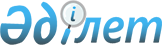 "2013-2015 жылдарға арналған аудандық бюджет туралы" Т. Рысқұлов аудандық
мәслихатының  2012 жылдың 21 желтоқсандағы № 9-5 шешіміне өзгерістер енгізу туралыЖамбыл облысы Т.Рысқұлов аудандық мәслихатының 2013 жылғы 14 қарашадағы № 19-4 шешімі. Жамбыл облысы Әділет департаментінде 2013 жылғы 19 қарашада № 2047 болып тіркелді      РҚАО-ның ескертпесі.

      Құжаттың мәтінінде түпнұсқаның пунктуациясы мен орфографиясы сақталған.

      Қазақстан Республикасының 2008 жылғы 4 желтоқсандағы Бюджет кодексінің 109 бабына, «Қазақстан Республикасындағы жергілікті мемлекеттік басқару және өзін - өзі басқару туралы» Қазақстан Республикасының 2001 жылғы 23 қаңтардағы Заңының 6 бабына және «2013-2015 жылдарға арналған облыстық бюджет туралы» Жамбыл облыстық мәслихатының 2012 жылдың 7 желтоқсандағы № 10-3 шешіміне өзгерістер енгізу туралы» Жамбыл облыстық мәслихатының 2013 жылғы 31 қазандағы № 18-3 шешіміне (нормативтік құқықтық актілерді мемлекеттік тіркеу Тізілімінде № 2033 болып тіркелген) сәйкес Т.Рысқұлов аудандық мәслихаты ШЕШІМ ҚАБЫЛДАДЫ:



      1. «2013-2015 жылдарға арналған аудандық бюджет туралы» Т. Рысқұлов аудандық мәслихатының 2012 жылдың 21 желтоқсандағы № 9-5 шешіміне (нормативтік құқықтық актілерді мемлекеттік тіркеу Тізілімінде № 1868 болып тіркелген, 2013 жылдың 9 қаңтардағы № 3-4 және 11 қаңтардағы 5-6 «Құлан таңы» газетінде жарияланған») келесі өзгерістер енгізілсін:



      1 тармақта:



      1) тармақшада:

      «6 463 814» сандары «6 465 128» сандарымен ауыстырылсын;

      «18 453» сандары «17 831» сандарымен ауыстырылсын;

      «4 436 638» сандары «4 438 574» сандарымен ауыстырылсын;



      2) тармақшада:

      «656 7166» сандары «6 573 592» сандарымен ауыстырылсын;



      4) тармақшада:

      «Қаржы активтерімен операциялар бойынша сальдо» жолындағы «43 240» сандары «38 128» сандарымен ауыстырылсын;

      «Қаржы активтерін сатып алу» жолындағы «43 240» сандары «38 128» сандарымен ауыстырылсын;



      Аталған шешімнің 1, 7 қосымшалары осы шешімнің 1 және 2 қосымшаларына сәйкес жаңа редакцияда мазмұндалсын.



      2. Осы шешімнің орындалуына бақылау және интернет ресурстарында жариялауды аудандық мәслихаттың экономика, қаржы, бюджет және жергілікті өзін-өзі басқаруды дамыту жөніндегі тұрақты комиссиясына жүктелсін.



      3. Осы шешім, әділет органдарында мемлекеттік тіркелген күннен бастап күшіне енеді және 2013 жылдың 1 қаңтарынан қолданысқа енгізіледі.

      

      Аудандық мәслихат                          Аудандық мәслихат

      сессиясының төрағасы                       хатшысы

      К. Кульбараков                             Б. Шамаев

Т.Рысқұлов аудандық мәслихаттың

2013 жылғы 14 қарашадағы

№ 19-4 шешіміне 1 қосымшаТ.Рысқұлов аудандық мәслихаттың

2012 жылғы 21 желтоқсандағы

№ 9-5 шешіміне 1 қосымша 2013 жылға арналған бюджет(мың теңге)

Т.Рысқұлов аудандық мәслихаттың

2013 жылғы 14 қазандағы

№ 19-4 шешіміне 2 қосымшаТ.Рысқұлов аудандық мәслихаттың 

012 жылғы 21 желтоқсандағы

№ 9-5 шешіміне 7 қосымша 2013 жылға арналған ауданның әрбір ауылдық округтің бюджеттік бағдарламаларымың теңгекестенің жалғасы:
					© 2012. Қазақстан Республикасы Әділет министрлігінің «Қазақстан Республикасының Заңнама және құқықтық ақпарат институты» ШЖҚ РМК
				СанатыСанатыСанатыКірістер атауыСомасыСыныбыСыныбыСыныбыСомасыІшкі сыныбыІшкі сыныбыСомасы12345I. КІРІСТЕР6 465 1281Салықтық түсімдер1 999 05601Табыс салығы209 6882Жеке табыс салығы209 68803Әлеуметтік салық181 3671Әлеуметтік салық181 36704Меншікке салынатын салықтар1 585 0041Мүлікке салынатын салықтар1 528 6103Жер салығы8 2334Көлік құралдарына салынатын салық44 7505Бірыңғай жер салығы3 41105Тауарларға, жұмыстарға және қызметтерге салынатын ішкі салықтар14 1852Акциздер4 2253Табиғи және басқа да ресурстарды пайдаланғаны үшiн түсетiн түсiмдер1 8504Кәсіпкерлік және кәсіби қызметті жүргізгені үшін алынатын алымдар7 0605Ойын бизнесіне салық1 05007Басқа да салықтар171Басқа да салықтар1708Заңдық мәнді іс-әрекеттерді жасағаны және (немесе) оған уәкілеттігі бар мемлекеттік органдар немесе лауазымды адамдар құжаттар бергені үшін алынатын міндетті төлемдер8 7951Мемлекеттік баж8 7952Салықтық емес түсімдер17 83101Мемлекеттік меншіктен түсетін кірістер1 1151Мемлекеттік кәсіпорындардың таза кірісі бөлігінің түсімдері1505Мемлекет меншігіндегі мүлікті жалға беруден түсетін кірістер96502Мемлекеттік бюджеттен қаржыландырылатын мемлекеттік мекемелердің тауарларды (жұмыстарды, қызметтерді) өткізуінен түсетін түсімдер1501Мемлекеттік бюджеттен қаржыландырылатын мемлекеттік мекемелердің тауарларды (жұмыстарды, қызметтерді) өткізуінен түсетін түсімдер15004Мемлекеттік бюджеттен қаржыландырылатын, сондай-ақ Қазақстан Республикасы Ұлттық Банкінің бюджетінен (шығыстар сметасынан) ұсталатын және қаржыландырылатын мемлекеттік мекемелер салатын айыппұлдар, өсімпұлдар, санкциялар, өндіріп алулар6 0471Мұнай секторы ұйымдарынан түсетін түсімдерді қоспағанда, мемлекеттік бюджеттен қаржыландырылатын, сондай-ақ Қазақстан Республикасы Ұлттық Банкінің бюджетінен (шығыстар сметасынан) ұсталатын және қаржыландырылатын мемлекеттік мекемелер салатын айыппұлдар, өсімпұлдар, санкциялар, өндіріп алулар6 04706Басқа да салықтық емес түсімдер10 5191Басқа да салықтық емес түсімдер10 5193Негізгі капиталды сатудан түсетін түсімдер9 66701Мемлекеттік мекемелерге бекітілген мемлекеттік мүлікті сату2 7331Мемлекеттік мекемелерге бекітілген мемлекеттік мүлікті сату2 73303Жерді және материалдық емес активтерді сату6 9341Жерді сату5 8782Материалдық емес активтерді сату1 0564Трансферттердің түсімдері4 438 57402Мемлекеттік басқарудың жоғары тұрған органдарынан түсетін трансферттер4 438 5742Облыстық бюджеттен түсетін трансферттер4438574Шығыстар атауыШығыстар атауыШығыстар атауыСомасы, мың теңгеФункционалдық топФункционалдық топФункционалдық топСомасы, мың теңгеБюджеттік бағдарламалардың әкімшісіБюджеттік бағдарламалардың әкімшісіСомасы, мың теңгеБағдарламаСомасы, мың теңге12345II. ШЫҒЫНДАР6 573 59201Жалпы сипаттағы мемлекеттік қызметтер386 657112Аудан (облыстық маңызы бар қала) мәслихатының аппараты14 900001Аудан (облыстық маңызы бар қала) мәслихатының қызметін қамтамасыз ету жөніндегі қызметтер14 151003Мемлекеттік органның күрделі шығыстары749122Аудан (облыстық маңызы бар қала) әкімінің аппараты96 575001Аудан (облыстық маңызы бар қала) әкімінің қызметін қамтамасыз ету жөніндегі қызметтер70 492002Ақпараттық жүйелер құру8 991003Мемлекеттік органның күрделі шығыстары17 092123Қаладағы аудан, аудандық маңызы бар қала, кент, ауыл, ауылдық округ әкімінің аппараты232 544001Қаладағы аудан, аудандық маңызы бар қала, кент, ауыл, ауылдық округ әкімінің қызметін қамтамасыз ету жөніндегі қызметтер200 564022Мемлекеттік органның күрделі шығыстары31 980452Ауданның (облыстық маңызы бар қаланың) қаржы бөлімі23 868001Ауданның (областық маңызы бар қаланың) бюджетін орындау және ауданның (облыстық маңызы бар қаланың) коммуналдық меншігін басқару саласындағы мемлекеттік саясатты іске асыру жөніндегі қызметтер17 775003Салық салу мақсатында мүлікті бағалауды жүргізу1 731010Жекешелендіру, коммуналдық меншікті басқару, жекешелендіруден кейінгі қызмет және осыған байланысты дауларды реттеу420011Коммуналдық меншікке түскен мүлікті есепке алу, сақтау, бағалау және сату165018Мемлекеттік органның күрделі шығыстары3 777453Ауданның (облыстық маңызы бар қаланың) экономика және бюджеттік жоспарлау бөлімі18 770001Экономикалық саясатты, мемлекеттік жоспарлау жүйесін қалыптастыру және дамыту және ауданды (облыстық маңызы бар қаланы) басқару саласындағы мемлекеттік саясатты іске асыру жөніндегі қызметтер14 823004Мемлекеттік органның күрделі шығыстары3 94702Қорғаныс2 606122Аудан (облыстық маңызы бар қала) әкімінің аппараты2 606005Жалпыға бірдей әскери міндетті атқару шеңберіндегі іс-шаралар1 393007Аудандық (қалалық) ауқымдағы дала өрттерінің, сондай-ақ мемлекеттік өртке қарсы қызмет органдары құрылмаған елді мекендерде өрттердің алдын алу және оларды сөндіру жөніндегі іс-шаралар1 21303Қоғамдық тәртіп, қауіпсіздік, құқықтық, сот, қылмыстық-атқару қызметі4 518458Ауданның (облыстық маңызы бар қаланың) тұрғын үй-коммуналдық шаруашылығы, жолаушылар көлігі және автомобиль жолдары бөлімі4 518021Елді мекендерде жол жүрісі қауіпсіздігін қамтамасыз ету4 51804Білім беру3 883 923464Ауданның (облыстық маңызы бар қаланың) білім бөлімі397 653009Мектепке дейінгі тәрбие ұйымдарының қызметін қамтамасыз ету248 461040Мектепке дейінгі білім беру ұйымдарында мемлекеттік білім беру тапсырысын іске асыру149 192123Қаладағы аудан, аудандық маңызы бар қала, кент, ауыл, ауылдық округ әкімінің аппараты9 354005Ауылдық (селолық) жерлерде балаларды мектепке дейін тегін алып баруды және кері алып келуді ұйымдастыру9 354464Ауданның (облыстық маңызы бар қаланың) білім бөлімі2 977 467003Жалпы білім беру2 859 852006Балаларға қосымша білім беру117 615464Ауданның (облыстық маңызы бар қаланың) білім бөлімі268 200001Жергілікті деңгейде білім беру саласындағы мемлекеттік саясатты іске асыру жөніндегі қызметтер7 596004Ауданның (областық маңызы бар қаланың) мемлекеттік білім беру мекемелерінде білім беру жүйесін ақпараттандыру22 225005Ауданның (облыстык маңызы бар қаланың) мемлекеттік білім беру мекемелер үшін оқулықтар мен оқу-әдiстемелiк кешендерді сатып алу және жеткізу41 804012Мемлекеттік органның күрделі шығыстары3 950015Жетім баланы (жетім балаларды) және ата-аналарының қамқорынсыз қалған баланы (балаларды) күтіп-ұстауға асыраушыларына ай сайынғы ақшалай қаражат төлемдері15 319020Үйде оқытылатын мүгедек балаларды жабдықпен, бағдарламалық қамтыммен қамтамасыз ету3 200067Ведомстволық бағыныстағы мемлекеттік мекемелерінің және ұйымдарының күрделі шығыстары174 106466Ауданның (облыстық маңызы бар қаланың) сәулет, қала құрылысы және құрылыс бөлімі231 249037Білім беру объектілерін салу және реконструкциялау231 24906Әлеуметтік көмек және әлеуметтік қамсыздандыру279 747451Ауданның (облыстық маңызы бар қаланың) жұмыспен қамту және әлеуметтік бағдарламалар бөлімі244 191002Еңбекпен қамту бағдарламасы38 808004Ауылдық жерлерде тұратын денсаулық сақтау, білім беру, әлеуметтік қамтамасыз ету, мәдениет, спорт және ветеринар мамандарына отын сатып алуға Қазақстан Республикасының заңнамасына сәйкес әлеуметтік көмек көрсету22 037005Мемлекеттік атаулы әлеуметтік көмек9 437006Тұрғын үй көмегі8 864007Жергілікті өкілетті органдардың шешімі бойынша мұқтаж азаматтардың жекелеген топтарына әлеуметтік көмек18 639010Үйден тәрбиеленіп оқытылатын мүгедек балаларды материалдық қамтамасыз ету5 304014Мұқтаж азаматтарға үйде әлеуметтiк көмек көрсету21 87301618 жасқа дейінгі балаларға мемлекеттік жәрдемақылар110 500017Мүгедектерді оңалту жеке бағдарламасына сәйкес, мұқтаж мүгедектерді міндетті гигиеналық құралдармен және ымдау тілі мамандарының қызмет көрсетуін, жеке көмекшілермен қамтамасыз ету7 700023Жұмыспен қамту орталықтарының қызметін қамтамасыз ету1 029451Ауданның (облыстық маңызы бар қаланың) жұмыспен қамту және әлеуметтік бағдарламалар бөлімі35 556001Жергілікті деңгейде халық үшін әлеуметтік бағдарламаларды жұмыспен қамтуды қамтамасыз етуді іске асыру саласындағы мемлекеттік саясатты іске асыру жөніндегі қызметтер33 766011Жәрдемақыларды және басқа да әлеуметтік төлемдерді есептеу, төлеу мен жеткізу бойынша қызметтерге ақы төлеу940021Мемлекеттік органның күрделі шығыстары85007Тұрғын үй-коммуналдық шаруашылық928 151458Ауданның (облыстық маңызы бар қаланың) тұрғын үй-коммуналдық шаруашылығы, жолаушылар көлігі және автомобиль жолдары бөлімі5 201003Мемлекеттік тұрғын үй қорының сақталуын ұйымдастыру5 201466Ауданның (облыстық маңызы бар қаланың) сәулет, қала құрылысы және құрылыс бөлімі26 670003Мемлекеттік коммуналдық тұрғын үй қорының тұрғын үйін жобалау, салу және (немесе) сатып алу9 043004Инженерлік коммуникациялық инфрақұрылымды жобалау, дамыту, жайластыру және (немесе) сатып алу249072Жұмыспен қамту-2020 жол картасы шеңберінде тұрғын жай салу және (немесе) сатып алу және инженерлік коммуникациялық инфрақұрылымдарды дамыту және (немесе) сатып алу12 378074Жұмыспен қамту 2020 жол картасының екінші бағыты шеңберінде жетіспейтін инженерлік-коммуникациялық инфрақұрылымды дамыту мен жайластыруға5 000123Қаладағы аудан, аудандық маңызы бар қала, кент, ауыл, ауылдық округ әкімінің аппараты6 146014Елді мекендерді сумен жабдықтауды ұйымдастыру6 146458Ауданның (облыстық маңызы бар қаланың) тұрғын үй-коммуналдық шаруашылығы, жолаушылар көлігі және автомобиль жолдары бөлімі25 968012Сумен жабдықтау және су бөлу жүйесінің қызмет етуі7 506026Ауданның (облыстық маңызы бар қаланың) коммуналдық меншігіндегі жылу жүйелерін қолдануды ұйымдастыру12 150028Коммуналдық шаруашылығын дамыту838058Елді мекендердегі сумен жабдықтау және су бұру жүйелерін дамыту5 474466Ауданның (облыстық маңызы бар қаланың) сәулет, қала құрылысы және құрылыс бөлімі720 059058Елді мекендердегі сумен жабдықтау және су бұру жүйелерін дамыту720 059123Қаладағы аудан, аудандық маңызы бар қала, кент, ауыл, ауылдық округ әкімінің аппараты132 107008Елді мекендерде көшелерді жарықтандыру24 073009Елді мекендердің санитариясын қамтамасыз ету5 894011Елді мекендерді абаттандыру мен көгалдандыру102 140458Ауданның (облыстық маңызы бар қаланың) тұрғын үй-коммуналдық шаруашылығы, жолаушылар көлігі және автомобиль жолдары бөлімі12 000018Елді мекендерді абаттандыру және көгалдандыру12 00008Мәдениет, спорт, туризм және ақпараттық кеңістік335 084455Ауданның (облыстық маңызы бар қаланың) мәдениет және тілдерді дамыту бөлімі139 693003Мәдени-демалыс жұмысын қолдау103 315005Зоопарктер мен дендропарктердің жұмыс істеуін қамтамасыз ету36 378465Ауданның (облыстық маңызы бар қаланың) дене шынықтыру және спорт бөлімі4 500006Аудандық (облыстық маңызы бар қалалық) деңгейде спорттық жарыстар өткiзу1 500007Әртүрлi спорт түрлерi бойынша аудан (облыстық маңызы бар қала) құрама командаларының мүшелерiн дайындау және олардың облыстық спорт жарыстарына қатысуы3 000455Ауданның (облыстық маңызы бар қаланың) мәдениет және тілдерді дамыту бөлімі60 046006Аудандық (қалалық) кітапханалардың жұмыс істеуі59 346007Мемлекеттік тілді және Қазақстан халықтарының басқа да тілдерін дамыту700456Ауданның (облыстық маңызы бар қаланың) ішкі саясат бөлімі23 014002Газеттер мен журналдар арқылы мемлекеттік ақпараттық саясат жүргізу жөніндегі қызметтер23 014455Ауданның (облыстық маңызы бар қаланың) мәдениет және тілдерді дамыту бөлімі70 363001Жергілікті деңгейде тілдерді және мәдениетті дамыту саласындағы мемлекеттік саясатты іске асыру жөніндегі қызметтер6 373010Мемлекеттік органның күрделі шығыстары200032Ведомстволық бағыныстағы мемлекеттік мекемелерінің және ұйымдарының күрделі шығыстары63 790456Ауданның (облыстық маңызы бар қаланың) ішкі саясат бөлімі29 123001Жергілікті деңгейде ақпарат, мемлекеттілікті нығайту және азаматтардың әлеуметтік сенімділігін қалыптастыру саласында мемлекеттік саясатты іске асыру жөніндегі қызметтер12 562003Жастар саясаты саласында іс-шараларды іске асыру13 306006Мемлекеттік органның күрделі шығыстары375032Ведомстволық бағыныстағы мемлекеттік мекемелерінің және ұйымдарының күрделі шығыстары2 880465Ауданның (облыстық маңызы бар қаланың) дене шынықтыру және спорт бөлімі8 345001Жергілікті деңгейде дене шынықтыру және спорт саласындағы мемлекеттік саясатты іске асыру жөніндегі қызметтер7 895004Мемлекеттік органның күрделі шығыстары45009Отын-энергетика кешені және жер қойнауын пайдалану9 935458Ауданның (облыстық маңызы бар қаланың) тұрғын үй-коммуналдық шаруашылығы, жолаушылар көлігі және автомобиль жолдары бөлімі5 450019Жылу-энергетикалық жүйені дамыту5 450466Ауданның (облыстық маңызы бар қаланың) сәулет, қала құрылысы және құрылыс бөлімі4 485009Жылу-энергетикалық жүйені дамыту448510Ауыл, су, орман, балық шаруашылығы, ерекше қорғалатын табиғи аумақтар, қоршаған ортаны және жануарлар дүниесін қорғау, жер қатынастары145 999462Ауданның (облыстық маңызы бар қаланың) ауыл шаруашылығы бөлімі22 649001Жергілікте деңгейде ауыл шаруашылығы саласындағы мемлекеттік саясатты іске асыру жөніндегі қызметтер14 389006Мемлекеттік органның күрделі шығыстары150099Мамандардың әлеуметтік көмек көрсетуі жөніндегі шараларды іске асыру8 110473Ауданның (облыстық маңызы бар қаланың) ветеринария бөлімі22 172001Жергілікте деңгейде ветеринария саласындағы мемлекеттік саясатты іске асыру жөніндегі қызметтер9 379003Мемлекеттік органның күрделі шығыстары518007Қаңғыбас иттер мен мысықтарды аулауды және жоюды ұйымдастыру1 870008Алып қойылатын және жойылатын ауру жануарлардың, жануарлардан алынатын өнімдер мен шикізаттың құнын иелеріне өтеу457009Жануарлардың энзоотиялық аурулары бойынша ветеринариялық іс-шараларды жүргізу7 000010Ауыл шаруашылығы жануарларын бірдейлендіру жөніндегі іс-шараларды жүргізу2 948463Ауданның (облыстық маңызы бар қаланың) жер қатынастары бөлімі7 424001Аудан (облыстық манызы бар қала) аумағында жер қатынастарын реттеу саласындағы мемлекеттік саясатты іске асыру жөніндегі қызметтер6 053006Аудандық маңызы бар қалалардың, кенттердiң, ауылдардың, ауылдық округтердiң шекарасын белгiлеу кезiнде жүргiзiлетiн жерге орналастыру1 221007Мемлекеттік органның күрделі шығыстары150473Ауданның (облыстық маңызы бар қаланың) ветеринария бөлімі93 754011Эпизоотияға қарсы іс-шаралар жүргізу93 75411Өнеркәсіп, сәулет, қала құрылысы және құрылыс қызметі58 035466Ауданның (облыстық маңызы бар қаланың) сәулет, қала құрылысы және құрылыс бөлімі58 035001Құрылыс, облыс қалаларының, аудандарының және елді мекендерінің сәулеттік бейнесін жақсарту саласындағы мемлекеттік саясатты іске асыру және ауданның (облыстық маңызы бар қаланың) аумағын оңтайлы және тиімді қала құрылыстық игеруді қамтамасыз ету жөніндегі қызметтер22 455013Аудан аумағында қала құрлысын дамытудың кешенді схемаларын, аудандық (облыстық) маңызы бар қалалардың, кенттердің және өзге де ауылдық елді мекендердің бас жоспарларын әзірлеу33 210015Мемлекеттік органның күрделі шығыстары2 37012Көлік және коммуникация357 391458Ауданның (облыстық маңызы бар қаланың) тұрғын үй-коммуналдық шаруашылығы, жолаушылар көлігі және автомобиль жолдары бөлімі357 391023Автомобиль жолдарының жұмыс істеуін қамтамасыз ету18 638045Аудандық маңызы бар автомобиль жолдарын және елді-мекендердің көшелерін күрделі және орташа жөндеу338 75313Басқалар181 499494Ауданның (облыстық маңызы бар қаланың) кәсіпкерлік және өнеркәсіп бөлімі2 640006Кәсіпкерлік қызметті қолдау2 640123Қаладағы аудан, аудандық маңызы бар қала, кент, ауыл, ауылдық округ әкімінің аппараты52 519040«Өңірлерді дамыту» бағдарламасы шеңберінде өңірлерді экономикалық дамытуға жәрдемдесу бойынша шараларды іске асыру52 519452Ауданның (облыстық маңызы бар қаланың) қаржы бөлімі1 572012Ауданның (облыстық маңызы бар қаланың) жергілікті атқарушы органының резерві1 572458Ауданның (облыстық маңызы бар қаланың) тұрғын үй-коммуналдық шаруашылығы, жолаушылар көлігі және автомобиль жолдары бөлімі122 276001Жергілікті деңгейде тұрғын үй-коммуналдық шаруашылығы, жолаушылар көлігі және автомобиль жолдары саласындағы мемлекеттік саясатты іске асыру жөніндегі қызметтер9 066013Мемлекеттік органның күрделі шығыстары2 099043"Өңірлерді дамыту" бағдарламасы шеңберінде инженерлік инфрақұрылымын дамыту111 111494Ауданның (облыстық маңызы бар қаланың) кәсіпкерлік және өнеркәсіп бөлімі2 492001Жергілікті деңгейде кәсіпкерлікті, өнеркәсіп пен туризмді дамыту саласындағы мемлекеттік саясатты іске асыру жөніндегі қызметтер1 823003Мемлекеттік органның күрделі шығыстары66914Борышқа қызмет көрсету6452Ауданның (облыстық маңызы бар қаланың) қаржы бөлімі6013Жергілікті атқарушы органдардың облыстық бюджеттен қарыздар бойынша сыйақылар мен өзге де төлемдерді төлеу бойынша борышына қызмет көрсету615Трансферттер41452Ауданның (облыстық маңызы бар қаланың) қаржы бөлімі41006Нысаналы пайдаланылмаған (толық пайдаланылмаған) трансферттерді қайтару41IІІ. Таза бюджетті кредиттеу46 5565Бюджеттік кредиттер51 93010Ауыл, су, орман, балық шаруашылығы, ерекше қорғалатын табиғи аумақтар, қоршаған ортаны және жануарлар дүниесін қорғау, жер қатынастары51 9301Ауыл шаруашылығы51 930462Ауданның (облыстық маңызы бар қаланың) ауыл шаруашылығы бөлімі51 930008Мамандарды әлеуметтік қолдау шараларын іске асыруға берілетін бюджеттік кредиттер51 930СанатыСанатыАтауыСомасы, мың теңгеСыныбыСыныбыСыныбыСомасы, мың теңгеІшкі сыныбыІшкі сыныбыСомасы, мың теңге123455Бюджеттік кредиттерді өтеу5 37401Бюджеттік кредиттерді өтеу5 37401Мемлекеттік бюджеттен берілген бюджеттік кредиттерді өтеу5 374Фукционалдық топ АтауыФукционалдық топ АтауыФукционалдық топ АтауыФукционалдық топ АтауыСомасы, мың теңгеБюджеттік бағдарламалардың әкімшісіБюджеттік бағдарламалардың әкімшісіБюджеттік бағдарламалардың әкімшісіСомасы, мың теңгеБағдарламаБағдарламаСомасы, мың теңге12345ІV. Қаржы активтерімен операциялар бойынша сальдо38 128Қаржы активтерін сатып алу38 12813Басқалар38 128452Ауданның (облыстық маңызы бар қаланың) қаржы бөлімі33 196014Заңды тұлғалардың жарғылық капиталын қалыптастыру немесе ұлғайту33 196458Ауданның (облыстық маңызы бар қаланың) тұрғын үй-коммуналдық шаруашылығы, жолаушылар көлігі және автомобиль жолдары бөлімі4 932065Заңды тұлғалардың жарғылық капиталын қалыптастыру немесе ұлғайту4 932СанатыСанатыСанатыАтауыСомасы, мың теңгеСыныбыСыныбыСыныбыСомасы, мың теңгеІшкі сыныбыІшкі сыныбыСомасы, мың теңге123456Мемлекеттік қаржы активтерін сатудан түсетін түсімдер001Мемлекеттік қаржы активтерін сатудан түсетін түсімдер01Қаржы активтерін ел ішінде сатудан түсетін түсімдер0Фукционалдық топ АтауыФукционалдық топ АтауыФукционалдық топ АтауыФукционалдық топ АтауыСомасы, мың теңгеБюджеттік бағдарламалардың әкімшісіБюджеттік бағдарламалардың әкімшісіБюджеттік бағдарламалардың әкімшісіСомасы, мың теңгеБағдарламаБағдарламаСомасы, мың теңге12345V. Бюджет тапшылығы (профициті)-193 148VI. Бюджет тапшылығын қаржыландыру (профицитін пайдалану)193 148СанатыСанатыСанатыАтауыСомасы,мыңтеңгеСыныбыСыныбыСыныбыСомасы,мыңтеңгеІшкі сыныбыІшкі сыныбыСомасы,мыңтеңге123457Қарыздар түсімі51 93001Мемлекеттік ішкі қарыздар51 9302Қарыз алу келісім-шарттары51 930Фукционалдық топ АтауыФукционалдық топ АтауыФукционалдық топ АтауыФукционалдық топ АтауыСомасы, мың теңгеБюджеттік бағдарламалардың әкімшісіБюджеттік бағдарламалардың әкімшісіБюджеттік бағдарламалардың әкімшісіСомасы, мың теңгеБағдарламаБағдарламаСомасы, мың теңге12345Қарыздарды өтеу5 37416Қарыздарды өтеу5 374452Ауданның (облыстық маңызы бар қаланың) қаржы бөлімі5 374008Жергілікті атқарушы органның жоғары тұрған бюджет алдындағы борышын өтеу5 374021Жергілікті бюджеттен бөлінген пайдаланылмаған бюджеттік кредиттерді қайтару146 5928Бюджет қаражатының пайдаланылатын қалдықтары146 59201Бюджет қаражаты қалдықтары146 5921Бюджет қаражатының бос қалдықтары146 592Бюджет қаражатының бос қалдықтары146 592р/нАуылдық округтерБағдарлама атауыБағдарлама атауыБағдарлама атауыБағдарлама атауыр/нАуылдық округтер001 "Қаладағы аудан, аудандық маңызы бар қала, кент, ауыл, ауылдық округ әкімінің аппараты"022 "Мемлекеттік органдардың күрделі шығыстары"005 "Ауылдық (селолық) жерлерде балаларды мектепке дейін тегін алып баруды және кері алып келуді ұйымдастыру"014 "Елді мекендерді сумен жабдықтауды ұйымдастыру"1Құлан19 9343 3374874 6252Луговой16 7542 0833Ақбұлақ19 5382 4008244Қорағаты14 0691 9385995Абай9 3912 0456Қарақыстақ17 7542 0502 5507Жаңатұрмыс10 3631 9408Көкдөнен15 4642 5339Көгершін10 6812 27310Құмарық10 3182 0131 20111Новосель8 5591 83065712Ақыртөбе11 2091 90613Өрнек14 9171 92782091014Теренөзек11 1891 9511 35961115Қайыңды10 4241 754857Барлығы200 56431 9809 3546 146Ауылдық округтерБағдарлама атауыБағдарлама атауыБағдарлама атауыБағдарлама атауыБарлығыАуылдық округтер008 "Елді мекендерде көшелерді жарықтан-дыру"009 "Елді мекендердің санитариясын қамтамасыз ету"011 "Елді мекендерді абаттандыру мен көгалдандыру"040"«Өңірлерді дамыту» Бағдарламасы шеңберінде өңірлерді экономикалық дамытуға жәрдемдесу бойынша шараларды іске асыру"Барлығы1Құлан10 1923 78687 40514 597144 3632Луговой1 9971395468 47729 9963Ақбұлақ682363492 69226 5214Қорағаты184531031 19318 1395Абай2 2157010 0381 49625 2556Қарақыстақ1 7252306643 54628 5197Жаңатұрмыс9342001691 30714 9138Көкдөнен1 5411509862 80523 4799Көгершін3014519142 72417 34410Құмарық6403502573 03617 81511Новосель2451388291212 42312Ақыртөбе1 3001201502 63817 32313Өрнек722471703 26922 78214Теренөзек1 018742282 45418 88415Қайыңды37750791 37314 914Барлығы24 0735 894102 14052 519432 670